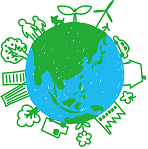 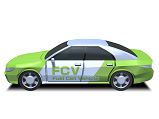 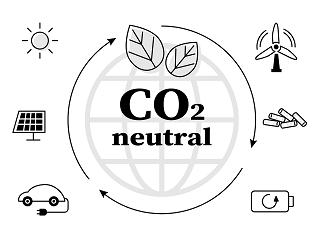 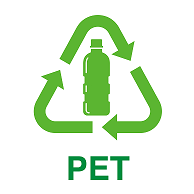 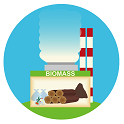 タイではバイオ・循環型・グリーン経済(BCG)を、今後5年間でGDPの25％に相当する4兆3,000億バーツ(約15兆500億円、1バーツ＝約3.5円)の付加価値を生み出す主要経済基盤にするという政策を掲げています。今回はこのBCG関連産業に関連する製造業を対象とした商談会を実施します。現地ニーズ・実情を踏まえた課題解決モデルを、タイ企業と協同で創造する機会として、本商談会を是非お役立て下さい。